 ЗАЯВКА НА БРОНЮВАННЯ  ПРОЇЗДУ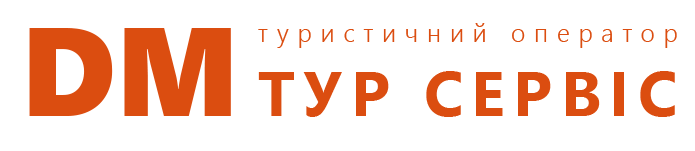 Дата оформлення : _____________________ ПАСПОРТНІ ДАНІ ТУРИСТІВ(латинськими літерами, як в закордонному паспорті)Додаткові побажання (виконання не гарантується)_______________________________________________________________________________________________________________________________________________________________________________________________________________________________________Відповідальний менеджер: ____________________                  Підпис: М.П.___________58008 м. Чернівці, вул. Шкільна,1 Mail: bus@dm-tour.com.ua Dm-tour.com.uaТ: (0372) 51-78-75 (76)  Моб. (050) 434-15-20, (067) 373-62-60                              □ НОВА                                □   ЗМІНА                                     □  АНУЛЯЦІЯ                             □ НОВА                                □   ЗМІНА                                     □  АНУЛЯЦІЯ                             □ НОВА                                □   ЗМІНА                                     □  АНУЛЯЦІЯ                             □ НОВА                                □   ЗМІНА                                     □  АНУЛЯЦІЯТУРИСТИЧНА ФІРМАТЕЛЕФОН Е-МАІLКРАЇНА ПЕРЕБУВАННЯДАТА виїздуВІД’ЇЗДУВІД’ЇЗДУКУРОРТГОТЕЛЬ                             □ ВІЗА                                □   СТРАХУВАННЯ                       □  ПРОЇЗД                             □ ВІЗА                                □   СТРАХУВАННЯ                       □  ПРОЇЗД                             □ ВІЗА                                □   СТРАХУВАННЯ                       □  ПРОЇЗД                             □ ВІЗА                                □   СТРАХУВАННЯ                       □  ПРОЇЗДЦІНА НЕТТО :ЄВРО№ПрізвищеІм’яДата народженняСерія, номерпаспортуПаспорт дійсний доНомер телефону1.2.3.4.5.6.